Attachment E-4NCHS Strictly Confidential Brochure(Will revise to include 2018 CIPSEA citation before printing)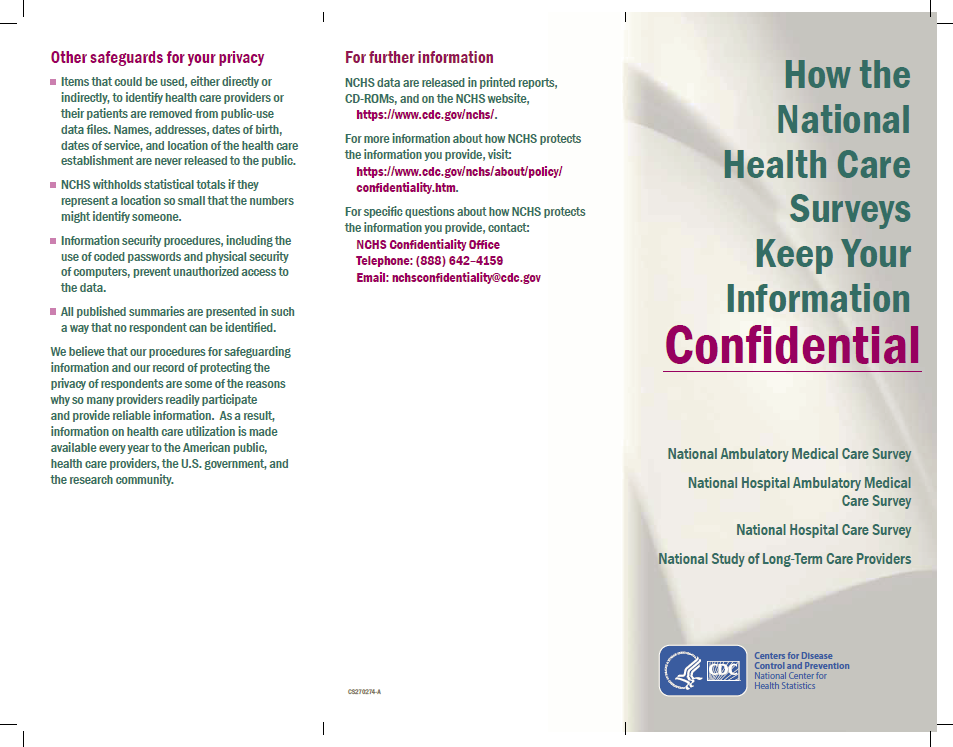 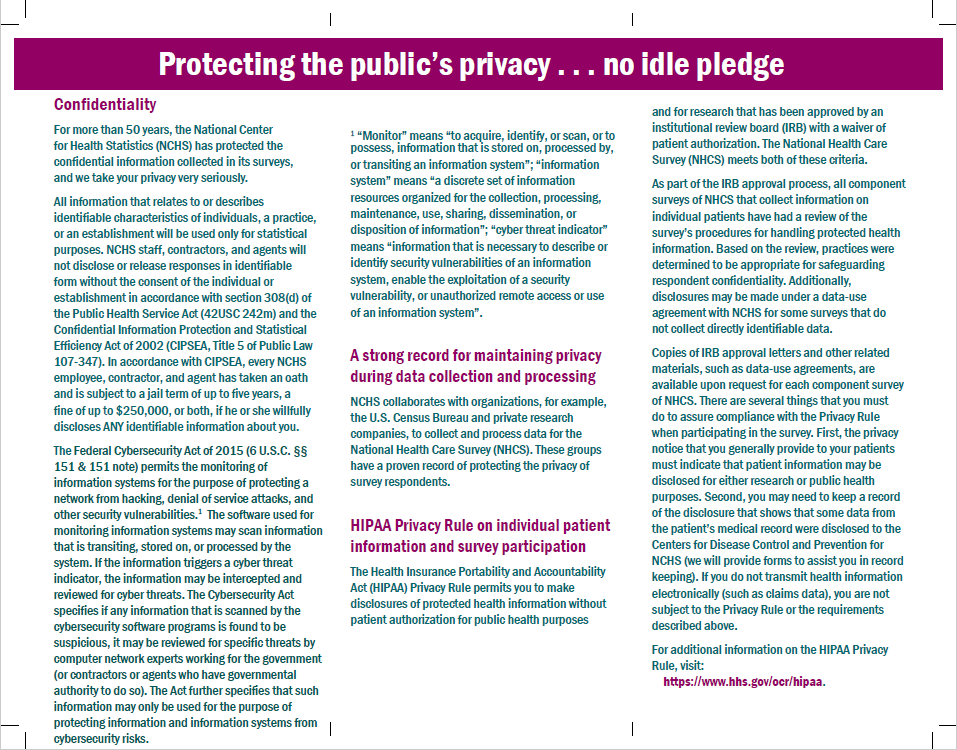 